Napełnianie naczyńRóżne naczynia są wypełnione wodą. W którym naczyniu jest najwięcej wody?     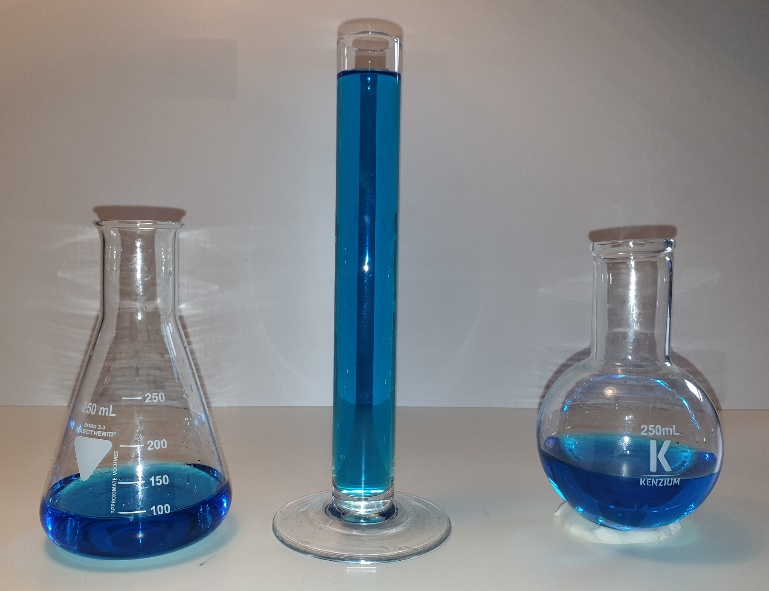 Dziś dowiecie się, w jaki sposób objętość napełnienia i poziom napełnienia są ze sobą powiązane, dlaczego woda znajduje się na różnych poziomach w różnych naczyniach i jak na wykresie przedstawiono zależność pomiędzy ilością / objętością napełnienia i poziomem napełnienia!Zadanie badawcze 1: Jak zmienia się poziom napełnienia w naczyniu, gdy jest ono w sposób jednostajny napełniane wodą?Potrzebne materiały : wybrane naczynie , miarka, butelka z wodąOto jak postępować:Umieść pręt pomiarowy/linijkę w naczyniu, jak pokazano na rysunku.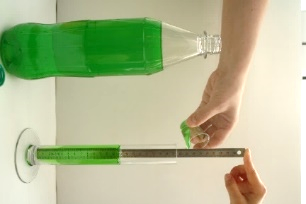 Teraz wlej do naczynia 20 ml wody (w ilości wystarczającej).Odczytaj możliwie najdokładniej wysokość poziomu wody (poziom napełnienia).Powtarzaj procedurę, aż naczynie będzie pełne.Tabela wartości: Wprowadź poziom napełnienia w tabeli. Powtarzaj procedurę, aż naczynie będzie pełne.Wykres : wprowadź pary wartości z tabeli jako punkty do układu współrzędnych . Połącz punkty linią. Tworzy to wykres napełniania naczynia. (Nie zapomnij o dokończeniu skalowania!)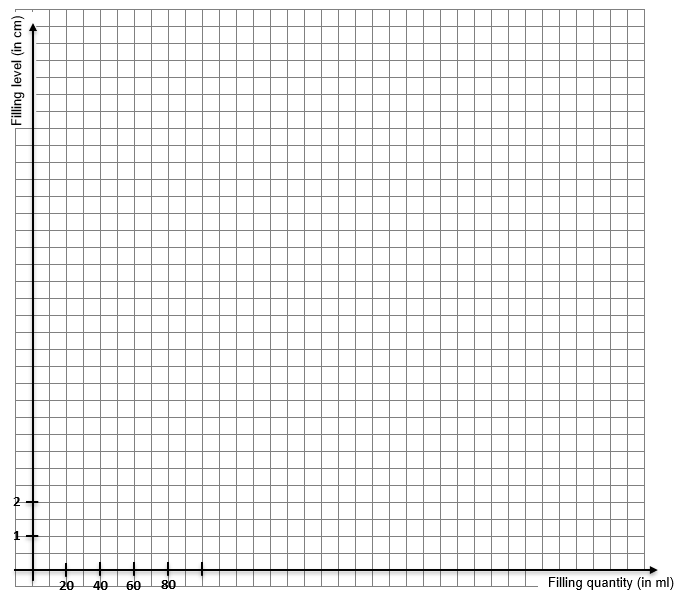 3. Opisz, jak podnosi się poziom wody w naczyniu i jak widać to na wykresie:___________________________________________________________________________________________________________________________________________________________________________________________________________________________4. Opisz, kiedy woda podnosi się szybko, a kiedy powoli. Jak rozpoznać kształt naczynia i na którym wykresie mozna go zobaczyć?___________________________________________________________________________________________________________________________________________________________________________________________________________________________5. Zastanów się, jak wyglądałby wykres, gdybyś za każdym razem wlał do naczynia 40 ml wody zamiast 20 ml. Opisz:____________________________________________________________________________________________________________________________________________________________________________________________________________________________Pamiętaj o sprzątaniu po eksperymencie.Zadanie badawcze 4: Znajdź właściwy wykresPołącz każde naczynie z odpowiednim wykresem. Wyjaśnij swoją decyzję: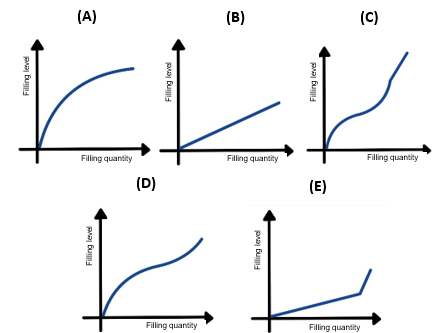 Narysuj naczynie pasujące do wykresu.Wykres: 					naczynie :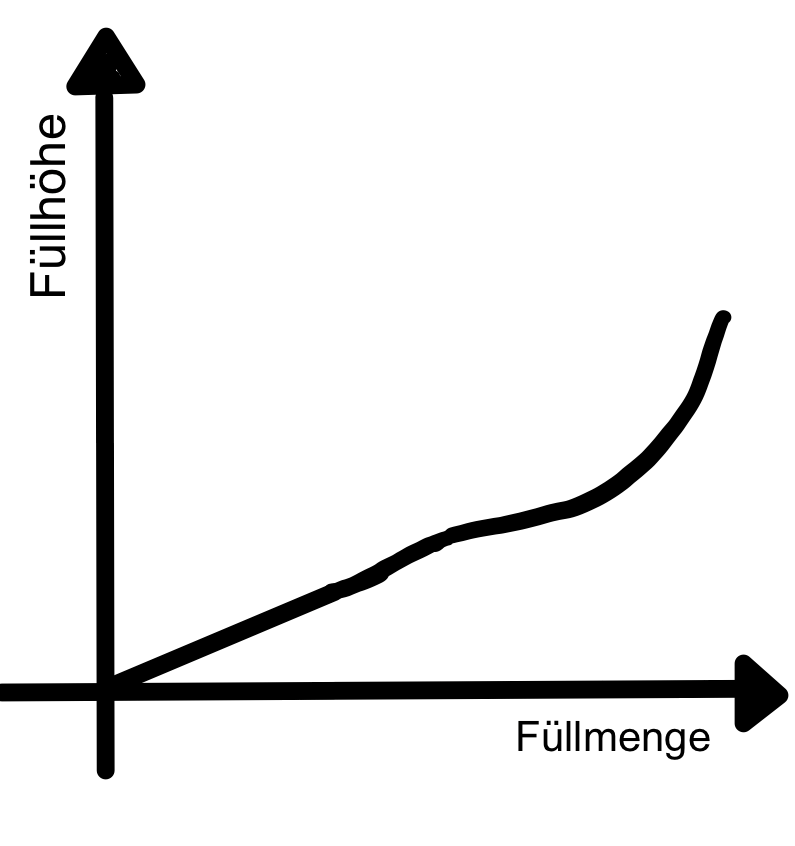 Twój własny kształt naczynia: Pomyśl o kształcie nowego naczynia.
 Naszkicuj to. Narysuj odpowiedni wykres w układzie współrzędnych.naczynie : 							Wykres: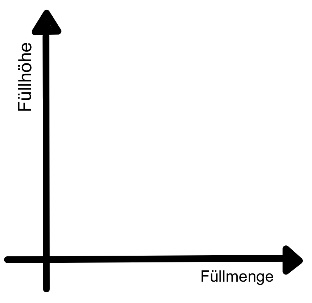 Ilość napełnienia (ml)020406080100120140160180200Poziom napełnienia (cm)0NaczynieWykresWyjaśnienie(1)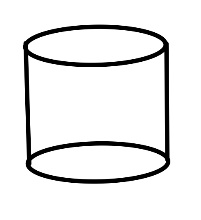 (2)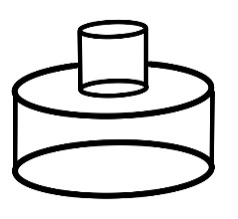 (3)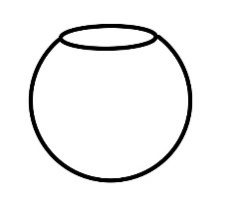 (4)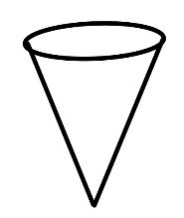 (5)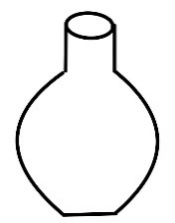 